О внесении  изменений в постановление администрации Алатырского района от 31.12.2014 года № 714«О координационном совете по развитию малого и среднего предпринимательства при главе администрации Алатырского района»В соответствии с  изменением кадрового состава, администрация Алатырского района п о с т а н о в л я е т:1. Внести в постановление администрации Алатырского района от 31.12.2014 года № 714 «О координационном совете по развитию малого и среднего предпринимательства при главе администрации Алатырского района» изменения, согласно приложению № 1 к настоящему постановлению. 2. Признать утратившим силу постановление администрации Алатырского района от 27.07.2018 года № 214 «О внесении изменений в состав координационного совета по развитию малого и среднего предпринимательства при главе администрации Алатырского района, утвержденного постановлением администрации Алатырского района от 31.12.2014 года № 714». 3. Контроль за исполнением настоящего постановления возложить на   заместителя главы – начальника финансового отдела администрации Алатырского района.Глава администрации                                                                              Н.И. Шпилевая	Приложение № 1 к постановлению администрацииАлатырского района                                                                                                                           от   06.09.2021 г. № 284аСостав координационного совета по развитию малого и среднего предпринимательства при главе администрации Алатырского районаШпилевая Н.И.  – глава администрации Алатырского района (председатель координационного совета);Прошенкова О.Г. – заместитель главы - начальник финансового отдела администрации Алатырского района (заместитель председателя координационного совета);Чекмарева  В. В.  -  заместитель начальника отдела экономики и муниципального имущества администрации Алатырского района (секретарь координационного совета);Члены совета:Фирсова Т.М.–  заместитель главы - начальник организационного отдела администрации Алатырского района; Игонина О.Н. – начальник отдела экономики и муниципального имущества  администрации Алатырского района;Абарёнов С.Н. – начальник отдела юридической службы администрации Алатырского района;Куделькина Е.Н. – и.о. начальника межрайонной инспекции ФНС №1 по Чувашской Республике (по согласованию);Марушин А.А. – генеральный директор ООО «Континенталь» (по согласованию);Якунин А.М. –  директор ООО  «Сура» (по согласованию).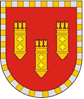 Администрация Алатырского районаЧувашской РеспубликиПОСТАНОВЛЕНИЕ06.09.2021 № 284аг. АлатырьУлатӑр район администрацийӗ Чӑваш РеспубликинЙЫШĂНУ06.09.2021 № 284аУлатӑр г.